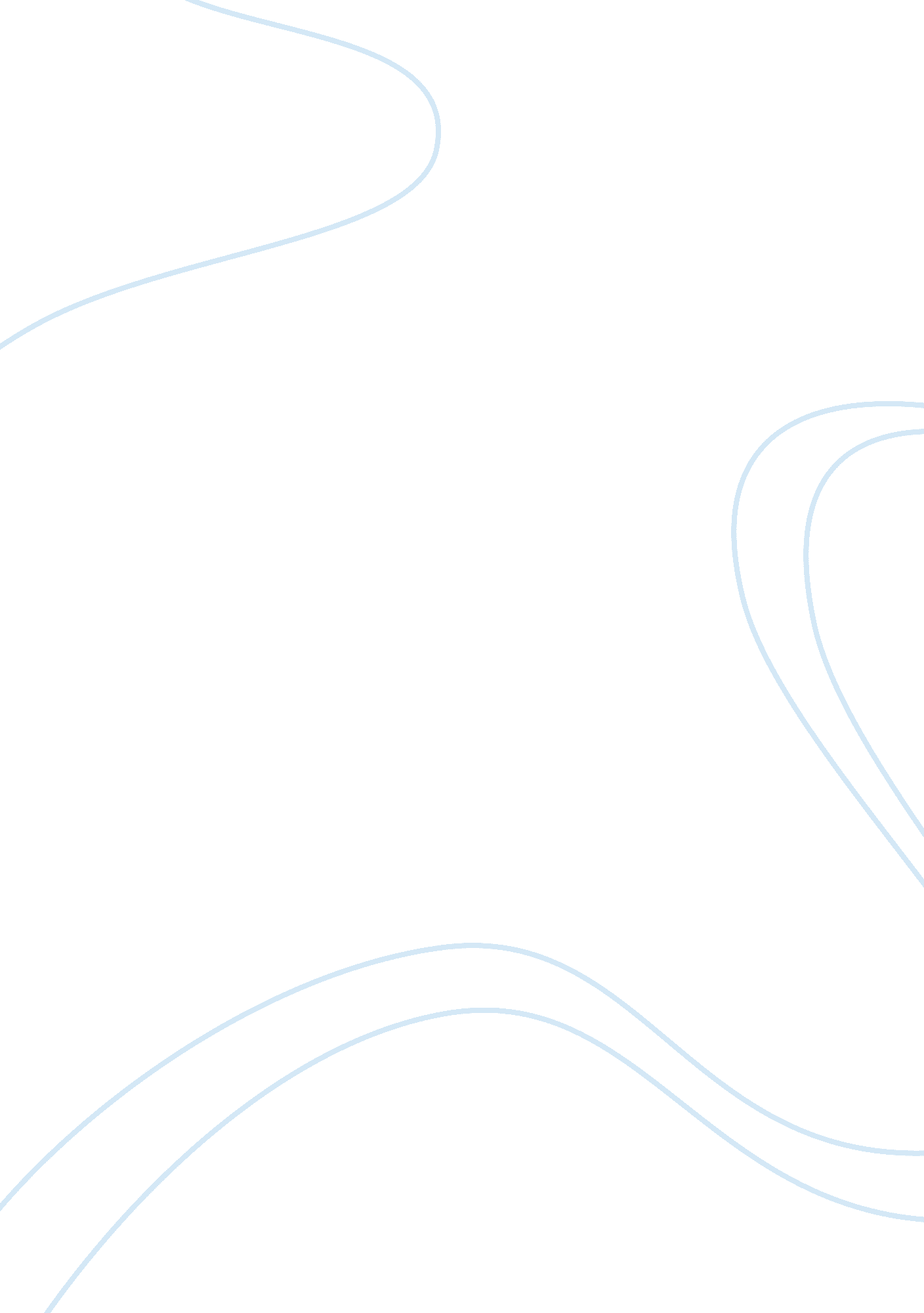 P font-size: 11pt; }p.cjk { font-family: "calibri”;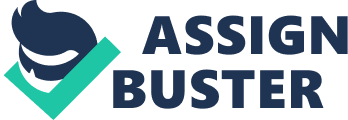 p { margin-bottom: 0. 25cm; direction: ltr; color: rgb(0, 0, 10); line-height: 120%; text-align: left; }p. western { font-family: “ Calibri”, serif; font-size: 11pt; }p. cjk { font-family: “ Calibri”; font-size: 11pt; }p. ctl { font-family: “ DejaVu Sans”; font-size: 11pt; }Itwas the summer of 2017. I can still remember the feeling of a hot andhumid air blowing to my face as and hear the wailing of dogs outsideas I was browsing the internet – a system of networks that connectdifferent computers, and even devices from around the world – to, well feed my boredom. I was always fascinated how the world gavebirth to this amazing technology that lead to multiple innovationsand advances after three decades of it’s first release. Asudden thought came out of me after watching some documentaries abouthow the government hides information from its people. The thoughtalways demolishes my trust for the government and the people from thetop, making me furious and angry to the point that I wanted to planon taking them down. In fact, where I came from corruption in thegovernment is always present, giving them a bad reputation not justto me but also to my colleagues. Iremember doing my research about how the internet was built, how itworks and why was it released in the first place. Everytime somonehears the word internet, I bet the first things pops into their mindsare “ browser”, “ social media”, “ information”,” knowledge”, “ google”, “ facebook”, etc. It’s the norm to expect that everyone have access to all of thethings in the internet. But, I was able to found out that theinternet as we know and see it, is just the tip of the iceberg. Thatthe internet we commonly know is called the “ clearnet”. Theclearnet is the internet we can see when we try to look for it insome famous search engines like google, duckduckgo, yahoo, and bing. But, like I said, it’s just the tip of the iceberg. Because that onlyaccounts for 10% of the internet. The remaining 90% is what thetechnical people and hackers call the deep web and dark web, butdon’t be confused of these two because both are different from eachother. I know you might have heared of the word deep or dark webbefore, and I bet that the first thing that comes in mind to youafter you read the last paragraph were “ hackers”,” blackmarket”, “ anti-government”, and “ bitcoin”. That’s partially true, because most of the services located in thedeep web are for governemnt use, most of the time. The dark webhowever, it’s were curious people and hackers dwell on and call itparadise. That’s were I went everytime I was bored. Now, I remember telling this to my friend. And the first thing he asked mewas “ Can you hack my facebook account?”. I cringe everytimepeople confuse me of being a hacker. I can’t blame them, because it’sembedded in the society to be afraid of hackers. One friend even madejokes of me, trying to imitate me typing on a keyboard but with anexaggerating way. People often are misguided by the mass media byputting bad reputation into this people, that’s why the society ismisleaded. Hackers are classified into three different people: (1)the white hat hackers, the ones who maintain and keep the security ofnetworks and computers and are often considered to be the good guys,(2) the black hat hackers, the ones you usually see in televisionbecause they do it for greedy or personal purposes, and they are theones who commit illegal activites like theft, breaking in, etc. and(3) the grey hat hackers, who work somewhere in the middle of whitehat and black hat hackers. These people maintain a connection to eachother, to share information that’s mostly related to informationsecurity. Nowback to the main story, I was browsing the deep web to search forwebsites that provide hidden services. I came across of a websitesimilar to wikipidea but it contains a list of indexed websites thatare famous and running as of that year. I remember a few names offrom the list like 4chan, hackphreak, silkroad, and green market. Thefirst website I found from that list was a site that sells fakeiPhones. The next was a forum, and the rest were all black markets. Iwas intrigued by the forum that I visited, because I read a threadabout a how the government spies on their people by tracking theirmetadata – stored information about who you texted, who you lastcalled, your recently used apps, basically it’s information aboutyou. And a user recommended to watch the movie Snowden, a documentaryof Edward Snowden who was a former NSA / CIA worker who became awhistleblower after exposing the government of it’s surveilance. Thedocumentary showed and demonstrated how a single device you hold likeyour smartphone and laptop can be used to identify who you are, eventrack your location – where ever you go, and control your camera (forsmartphones and laptops). After watching the documentary, it somewhatresonated to me to do something. It made me moved, just like when achild knows about a secret. I felt knowledgable, aware, and changed. Becauseof those happenings, I know hold the power to do something. I can nowchange the world, change the system because I now know how thingswork. I know it now, and I won’t waste this opportunity to make adifference. 